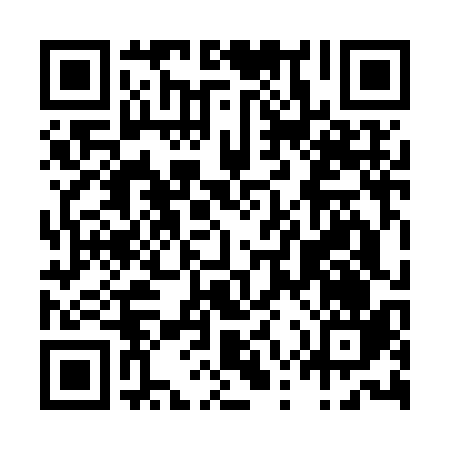 Ramadan times for Alcheda, ItalyMon 11 Mar 2024 - Wed 10 Apr 2024High Latitude Method: Angle Based RulePrayer Calculation Method: Muslim World LeagueAsar Calculation Method: HanafiPrayer times provided by https://www.salahtimes.comDateDayFajrSuhurSunriseDhuhrAsrIftarMaghribIsha11Mon4:504:506:2912:204:206:106:107:4412Tue4:484:486:2812:194:216:126:127:4613Wed4:464:466:2612:194:236:136:137:4714Thu4:434:436:2412:194:246:156:157:4915Fri4:414:416:2212:184:256:166:167:5016Sat4:394:396:2012:184:266:176:177:5217Sun4:374:376:1812:184:276:196:197:5318Mon4:354:356:1612:184:286:206:207:5519Tue4:334:336:1412:174:296:216:217:5620Wed4:314:316:1212:174:306:236:237:5821Thu4:294:296:1012:174:316:246:247:5922Fri4:274:276:0812:164:326:256:258:0123Sat4:244:246:0612:164:336:276:278:0324Sun4:224:226:0412:164:346:286:288:0425Mon4:204:206:0212:154:356:296:298:0626Tue4:184:186:0012:154:366:316:318:0727Wed4:164:165:5812:154:376:326:328:0928Thu4:134:135:5712:154:386:336:338:1029Fri4:114:115:5512:144:396:356:358:1230Sat4:094:095:5312:144:406:366:368:1431Sun5:075:076:511:145:417:377:379:151Mon5:045:046:491:135:427:397:399:172Tue5:025:026:471:135:437:407:409:193Wed5:005:006:451:135:447:417:419:204Thu4:574:576:431:125:457:437:439:225Fri4:554:556:411:125:467:447:449:246Sat4:534:536:391:125:477:457:459:257Sun4:514:516:371:125:487:477:479:278Mon4:484:486:351:115:497:487:489:299Tue4:464:466:341:115:507:497:499:3110Wed4:444:446:321:115:517:517:519:32